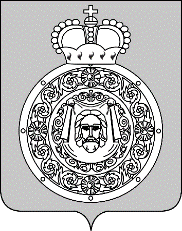 Администрациягородского округа ВоскресенскМосковской областиП О С Т А Н О В Л Е Н И Е__________________ № ________________О внесении изменений в муниципальную программу «Жилище», утвержденную постановлением Администрации городского округа Воскресенск Московской области от 05.12.2022 № 6367 (с изменениями от 06.02.2023 № 507, от 30.06.2023 № 3580, от 18.12.2023 № 7400, от 20.12.2023 № 7448, от 15.03.2024 № 1238)Руководствуясь Порядком разработки и реализации муниципальных программ городского округа Воскресенск Московской области, утвержденным постановлением Администрации                 городского округа Воскресенск Московской области от 22.11.2022 № 6092 (с изменением от 20.01.2023 № 219, от 07.04.2023 № 1835 от 23.06.2023 № 3381, от 21.08.2023 № 4689, от 10.01.2024 № 11), в связи с изменением объемов финансирования мероприятий и показателей реализации                   муниципальной программыПОСТАНОВЛЯЮ:1. Внести в муниципальную программу «Жилище», утвержденную постановлением                           Администрации городского округа Воскресенск Московской области от 05.12.2022 № 6367                            (с изменениями от 06.02.2023 № 507, от 30.06.2023 № 3580, от 18.12.2023 № 7400, от 20.12.2023             № 7448, от 15.03.2024 № 1238), следующие изменения:1.1. Раздел 1 «Паспорт муниципальной программы «Жилище» изложить в редакции                           согласно приложению 1 к настоящему постановлению;1.2. Строку 15 раздела 8 «Методика определения результатов выполнения мероприятий                                     муниципальной программы «Жилище» изложить в следующей редакции: «»;1.3. Подраздел 11.1 «Перечень мероприятий подпрограммы III «Обеспечение жильем                            детей-сирот и детей, оставшихся без попечения родителей, лиц из числа детей-сирот и детей,                       оставшихся без попечения родителей» раздела 11 «Подпрограмма III «Обеспечение жильем детей-сирот и детей, оставшихся без попечения родителей, лиц из числа детей-сирот и детей,                       оставшихся без попечения родителей» изложить в редакции согласно приложению 2 к настоящему постановлению;1.5. Строку 1.1 подраздела 14.1 «Перечень мероприятий подпрограммы VII «Улучшение жилищных условий отдельных категорий многодетных семей» раздела «Подпрограмма VII «Улучшение жилищных условий отдельных категорий многодетных семей» изложить в следующей редакции:«».2. Опубликовать настоящее постановление в периодическом печатном издании «Фактор - инфо» и разместить на официальном сайте городского округа Воскресенск.3. Контроль за исполнением настоящего постановления возложить на заместителя Главы    городского округа Воскресенск Илюшина О.В.Глава городского округа Воскресенск                                                                                        А.В. МалкинПриложение 1к постановлению Администрациигородского округа ВоскресенскМосковской областиот_______________№____________1. Паспорт муниципальной программы «Жилище» (далее – программа)Приложение 2к постановлению Администрациигородского округа ВоскресенскМосковской областиот_______________№____________11.1. Перечень мероприятий подпрограммы III «Обеспечение жильем детей-сирот и детей, оставшихся без попечения родителей, лиц из числа детей-сирот и детей, оставшихся без попечения родителей»15VII0101Количество многодетных семей, получивших свидетельство о праве на получение жилищной субсидии на приобретение жилого помещения или строительство индивидуального жилого домасемейПри расчете значения целевого показателя применяются данные отчетов муниципальных образований Московской области о реализации Подпрограммы 7. Значение целевого показателя рассчитывается путем суммирования значений целевого показателя по муниципальным образованиям Московской области.1.1Мероприятие 01.01. Реализация мероприятий по улучшению жилищных условий многодетных семей2023 - 2033Итого:31 668,0015 619,000,000,000,000,000,000,0016 049,000,00Управление жилищной политики1.1Мероприятие 01.01. Реализация мероприятий по улучшению жилищных условий многодетных семей2023 - 2033 Средства бюджета Московской области31 350,0015 462,000,000,000,000,000,000,0015 888,000,00Управление жилищной политики1.1Мероприятие 01.01. Реализация мероприятий по улучшению жилищных условий многодетных семей2023 - 2033 Средства бюджета городского округа Воскресенск318,00157,000,000,000,000,000,000,00161,000,00Управление жилищной политики1.1Количество многодетных семей, получивших свидетельство о праве на получение жилищной субсидии на приобретение жилого помещения или строительство индивидуального жилого дома, семейххВсего2023Ито-го 2024В том числе:В том числе:В том числе:В том числе:202520262027 -2033х1.1Количество многодетных семей, получивших свидетельство о праве на получение жилищной субсидии на приобретение жилого помещения или строительство индивидуального жилого дома, семейххВсего2023Ито-го 20241 квартал1 полугодие9 месяцев12 месяцев202520262027 -2033х1.1Количество многодетных семей, получивших свидетельство о праве на получение жилищной субсидии на приобретение жилого помещения или строительство индивидуального жилого дома, семейхх2100000010хКоординатор муниципальной программыЗаместитель Главы городского округа Воскресенск, курирующий вопросы архитектуры и градостроительства, жилищной политикиЗаместитель Главы городского округа Воскресенск, курирующий вопросы архитектуры и градостроительства, жилищной политикиЗаместитель Главы городского округа Воскресенск, курирующий вопросы архитектуры и градостроительства, жилищной политикиЗаместитель Главы городского округа Воскресенск, курирующий вопросы архитектуры и градостроительства, жилищной политикиЗаместитель Главы городского округа Воскресенск, курирующий вопросы архитектуры и градостроительства, жилищной политикиЗаместитель Главы городского округа Воскресенск, курирующий вопросы архитектуры и градостроительства, жилищной политикиЗаказчик муниципальной программыУправление архитектуры и градостроительства Администрации городского округа Воскресенск Московской области (далее – управление архитектуры и градостроительства), Управление жилищной политики Администрации городского округа Воскресенск Московской области (далее – управление жилищной политики)Управление архитектуры и градостроительства Администрации городского округа Воскресенск Московской области (далее – управление архитектуры и градостроительства), Управление жилищной политики Администрации городского округа Воскресенск Московской области (далее – управление жилищной политики)Управление архитектуры и градостроительства Администрации городского округа Воскресенск Московской области (далее – управление архитектуры и градостроительства), Управление жилищной политики Администрации городского округа Воскресенск Московской области (далее – управление жилищной политики)Управление архитектуры и градостроительства Администрации городского округа Воскресенск Московской области (далее – управление архитектуры и градостроительства), Управление жилищной политики Администрации городского округа Воскресенск Московской области (далее – управление жилищной политики)Управление архитектуры и градостроительства Администрации городского округа Воскресенск Московской области (далее – управление архитектуры и градостроительства), Управление жилищной политики Администрации городского округа Воскресенск Московской области (далее – управление жилищной политики)Управление архитектуры и градостроительства Администрации городского округа Воскресенск Московской области (далее – управление архитектуры и градостроительства), Управление жилищной политики Администрации городского округа Воскресенск Московской области (далее – управление жилищной политики)Цели муниципальной программы1. Создание условий для ввода 0,12 млн. кв. м жилья до 2031 года2. Улучшение жилищных условий не менее 0,020 тыс. семей ежегодно к 2030 году1. Создание условий для ввода 0,12 млн. кв. м жилья до 2031 года2. Улучшение жилищных условий не менее 0,020 тыс. семей ежегодно к 2030 году1. Создание условий для ввода 0,12 млн. кв. м жилья до 2031 года2. Улучшение жилищных условий не менее 0,020 тыс. семей ежегодно к 2030 году1. Создание условий для ввода 0,12 млн. кв. м жилья до 2031 года2. Улучшение жилищных условий не менее 0,020 тыс. семей ежегодно к 2030 году1. Создание условий для ввода 0,12 млн. кв. м жилья до 2031 года2. Улучшение жилищных условий не менее 0,020 тыс. семей ежегодно к 2030 году1. Создание условий для ввода 0,12 млн. кв. м жилья до 2031 года2. Улучшение жилищных условий не менее 0,020 тыс. семей ежегодно к 2030 годуПеречень подпрограммЗаказчики подпрограмм:Заказчики подпрограмм:Заказчики подпрограмм:Заказчики подпрограмм:Заказчики подпрограмм:Заказчики подпрограмм:1. Подпрограмма I «Создание условий для жилищного строительства»Управление архитектуры и градостроительства Управление архитектуры и градостроительства Управление архитектуры и градостроительства Управление архитектуры и градостроительства Управление архитектуры и градостроительства Управление архитектуры и градостроительства 2. Подпрограмма II «Обеспечение жильем молодых семей»Управление жилищной политики Управление жилищной политики Управление жилищной политики Управление жилищной политики Управление жилищной политики Управление жилищной политики 3. Подпрограмма III «Обеспечение жильем детей-сирот и детей, оставшихся без попечения родителей, лиц из числа детей-сирот и детей, оставшихся без попечения родителей»Управление жилищной политики Управление жилищной политики Управление жилищной политики Управление жилищной политики Управление жилищной политики Управление жилищной политики 4. Подпрограмма IV «Социальная ипотека»Управление жилищной политики Управление жилищной политики Управление жилищной политики Управление жилищной политики Управление жилищной политики Управление жилищной политики 5. Подпрограмма VI «Обеспечение жильем отдельных категорий граждан за счет средств федерального бюджета»Управление жилищной политики Управление жилищной политики Управление жилищной политики Управление жилищной политики Управление жилищной политики Управление жилищной политики 6. Подпрограмма VII «Улучшение жилищных условий отдельных категорий многодетных семей»Управление жилищной политики Управление жилищной политики Управление жилищной политики Управление жилищной политики Управление жилищной политики Управление жилищной политики 7. Подпрограмма VIII «Обеспечивающая подпрограммаУправление жилищной политики Управление жилищной политики Управление жилищной политики Управление жилищной политики Управление жилищной политики Управление жилищной политики Краткая характеристика подпрограмм1. Создание условий для развития жилищного строительства, обеспечение прав пострадавших граждан-соинвесторов, создание системы недопущения возникновения проблемных объектов в сфере жилищного строительства, обеспечение комплексной инфраструктурой земельных участков для предоставления отдельным категориям граждан1. Создание условий для развития жилищного строительства, обеспечение прав пострадавших граждан-соинвесторов, создание системы недопущения возникновения проблемных объектов в сфере жилищного строительства, обеспечение комплексной инфраструктурой земельных участков для предоставления отдельным категориям граждан1. Создание условий для развития жилищного строительства, обеспечение прав пострадавших граждан-соинвесторов, создание системы недопущения возникновения проблемных объектов в сфере жилищного строительства, обеспечение комплексной инфраструктурой земельных участков для предоставления отдельным категориям граждан1. Создание условий для развития жилищного строительства, обеспечение прав пострадавших граждан-соинвесторов, создание системы недопущения возникновения проблемных объектов в сфере жилищного строительства, обеспечение комплексной инфраструктурой земельных участков для предоставления отдельным категориям граждан1. Создание условий для развития жилищного строительства, обеспечение прав пострадавших граждан-соинвесторов, создание системы недопущения возникновения проблемных объектов в сфере жилищного строительства, обеспечение комплексной инфраструктурой земельных участков для предоставления отдельным категориям граждан1. Создание условий для развития жилищного строительства, обеспечение прав пострадавших граждан-соинвесторов, создание системы недопущения возникновения проблемных объектов в сфере жилищного строительства, обеспечение комплексной инфраструктурой земельных участков для предоставления отдельным категориям гражданКраткая характеристика подпрограмм2. Оказание государственной поддержки молодым семьям в виде социальных выплат на приобретение жилого помещения или создание объекта индивидуального жилищного строительства2. Оказание государственной поддержки молодым семьям в виде социальных выплат на приобретение жилого помещения или создание объекта индивидуального жилищного строительства2. Оказание государственной поддержки молодым семьям в виде социальных выплат на приобретение жилого помещения или создание объекта индивидуального жилищного строительства2. Оказание государственной поддержки молодым семьям в виде социальных выплат на приобретение жилого помещения или создание объекта индивидуального жилищного строительства2. Оказание государственной поддержки молодым семьям в виде социальных выплат на приобретение жилого помещения или создание объекта индивидуального жилищного строительства2. Оказание государственной поддержки молодым семьям в виде социальных выплат на приобретение жилого помещения или создание объекта индивидуального жилищного строительстваКраткая характеристика подпрограмм3. Оказание государственной поддержки в решении жилищной проблемы детей-сирот и детей, оставшихся без попечения родителей, лиц из числа детей-сирот и детей, оставшихся без попечения родителей, в соответствии с Законом Московской области № 248/2007-ОЗ «О предоставлении полного государственного обеспечения и дополнительных гарантий по социальной поддержке детям-сиротам и детям, оставшимся без попечения родителей»3. Оказание государственной поддержки в решении жилищной проблемы детей-сирот и детей, оставшихся без попечения родителей, лиц из числа детей-сирот и детей, оставшихся без попечения родителей, в соответствии с Законом Московской области № 248/2007-ОЗ «О предоставлении полного государственного обеспечения и дополнительных гарантий по социальной поддержке детям-сиротам и детям, оставшимся без попечения родителей»3. Оказание государственной поддержки в решении жилищной проблемы детей-сирот и детей, оставшихся без попечения родителей, лиц из числа детей-сирот и детей, оставшихся без попечения родителей, в соответствии с Законом Московской области № 248/2007-ОЗ «О предоставлении полного государственного обеспечения и дополнительных гарантий по социальной поддержке детям-сиротам и детям, оставшимся без попечения родителей»3. Оказание государственной поддержки в решении жилищной проблемы детей-сирот и детей, оставшихся без попечения родителей, лиц из числа детей-сирот и детей, оставшихся без попечения родителей, в соответствии с Законом Московской области № 248/2007-ОЗ «О предоставлении полного государственного обеспечения и дополнительных гарантий по социальной поддержке детям-сиротам и детям, оставшимся без попечения родителей»3. Оказание государственной поддержки в решении жилищной проблемы детей-сирот и детей, оставшихся без попечения родителей, лиц из числа детей-сирот и детей, оставшихся без попечения родителей, в соответствии с Законом Московской области № 248/2007-ОЗ «О предоставлении полного государственного обеспечения и дополнительных гарантий по социальной поддержке детям-сиротам и детям, оставшимся без попечения родителей»3. Оказание государственной поддержки в решении жилищной проблемы детей-сирот и детей, оставшихся без попечения родителей, лиц из числа детей-сирот и детей, оставшихся без попечения родителей, в соответствии с Законом Московской области № 248/2007-ОЗ «О предоставлении полного государственного обеспечения и дополнительных гарантий по социальной поддержке детям-сиротам и детям, оставшимся без попечения родителей»Краткая характеристика подпрограмм4. Оказание государственной поддержки отдельным категориям граждан в решении жилищного вопроса на условиях льготного ипотечного кредитования4. Оказание государственной поддержки отдельным категориям граждан в решении жилищного вопроса на условиях льготного ипотечного кредитования4. Оказание государственной поддержки отдельным категориям граждан в решении жилищного вопроса на условиях льготного ипотечного кредитования4. Оказание государственной поддержки отдельным категориям граждан в решении жилищного вопроса на условиях льготного ипотечного кредитования4. Оказание государственной поддержки отдельным категориям граждан в решении жилищного вопроса на условиях льготного ипотечного кредитования4. Оказание государственной поддержки отдельным категориям граждан в решении жилищного вопроса на условиях льготного ипотечного кредитованияКраткая характеристика подпрограмм5. Оказание государственной поддержки по обеспечению жилыми помещениями отдельных категорий граждан, в соответствии с Указом Президента Российской Федерации от 07.05.2008     № 714 «Об обеспечении жильем ветеранов Великой Отечественной войны 1941-1945 годов»;оказание государственной поддержки по обеспечению жилыми помещениями отдельных категорий граждан, установленных федеральными законами от 12.01.1995 № 5-ФЗ «О ветеранах» и от 24.11.1995 № 181-ФЗ «О социальной защите инвалидов в Российской Федерации»; оказание государственной поддержки по обеспечению жилыми помещениями отдельных категорий граждан, установленных Федеральным законом от 08.12.2010 № 342-ФЗ «О внесении изменений в Федеральный закон «О статусе военнослужащих и об обеспечении жилыми помещениями некоторых категорий граждан»5. Оказание государственной поддержки по обеспечению жилыми помещениями отдельных категорий граждан, в соответствии с Указом Президента Российской Федерации от 07.05.2008     № 714 «Об обеспечении жильем ветеранов Великой Отечественной войны 1941-1945 годов»;оказание государственной поддержки по обеспечению жилыми помещениями отдельных категорий граждан, установленных федеральными законами от 12.01.1995 № 5-ФЗ «О ветеранах» и от 24.11.1995 № 181-ФЗ «О социальной защите инвалидов в Российской Федерации»; оказание государственной поддержки по обеспечению жилыми помещениями отдельных категорий граждан, установленных Федеральным законом от 08.12.2010 № 342-ФЗ «О внесении изменений в Федеральный закон «О статусе военнослужащих и об обеспечении жилыми помещениями некоторых категорий граждан»5. Оказание государственной поддержки по обеспечению жилыми помещениями отдельных категорий граждан, в соответствии с Указом Президента Российской Федерации от 07.05.2008     № 714 «Об обеспечении жильем ветеранов Великой Отечественной войны 1941-1945 годов»;оказание государственной поддержки по обеспечению жилыми помещениями отдельных категорий граждан, установленных федеральными законами от 12.01.1995 № 5-ФЗ «О ветеранах» и от 24.11.1995 № 181-ФЗ «О социальной защите инвалидов в Российской Федерации»; оказание государственной поддержки по обеспечению жилыми помещениями отдельных категорий граждан, установленных Федеральным законом от 08.12.2010 № 342-ФЗ «О внесении изменений в Федеральный закон «О статусе военнослужащих и об обеспечении жилыми помещениями некоторых категорий граждан»5. Оказание государственной поддержки по обеспечению жилыми помещениями отдельных категорий граждан, в соответствии с Указом Президента Российской Федерации от 07.05.2008     № 714 «Об обеспечении жильем ветеранов Великой Отечественной войны 1941-1945 годов»;оказание государственной поддержки по обеспечению жилыми помещениями отдельных категорий граждан, установленных федеральными законами от 12.01.1995 № 5-ФЗ «О ветеранах» и от 24.11.1995 № 181-ФЗ «О социальной защите инвалидов в Российской Федерации»; оказание государственной поддержки по обеспечению жилыми помещениями отдельных категорий граждан, установленных Федеральным законом от 08.12.2010 № 342-ФЗ «О внесении изменений в Федеральный закон «О статусе военнослужащих и об обеспечении жилыми помещениями некоторых категорий граждан»5. Оказание государственной поддержки по обеспечению жилыми помещениями отдельных категорий граждан, в соответствии с Указом Президента Российской Федерации от 07.05.2008     № 714 «Об обеспечении жильем ветеранов Великой Отечественной войны 1941-1945 годов»;оказание государственной поддержки по обеспечению жилыми помещениями отдельных категорий граждан, установленных федеральными законами от 12.01.1995 № 5-ФЗ «О ветеранах» и от 24.11.1995 № 181-ФЗ «О социальной защите инвалидов в Российской Федерации»; оказание государственной поддержки по обеспечению жилыми помещениями отдельных категорий граждан, установленных Федеральным законом от 08.12.2010 № 342-ФЗ «О внесении изменений в Федеральный закон «О статусе военнослужащих и об обеспечении жилыми помещениями некоторых категорий граждан»5. Оказание государственной поддержки по обеспечению жилыми помещениями отдельных категорий граждан, в соответствии с Указом Президента Российской Федерации от 07.05.2008     № 714 «Об обеспечении жильем ветеранов Великой Отечественной войны 1941-1945 годов»;оказание государственной поддержки по обеспечению жилыми помещениями отдельных категорий граждан, установленных федеральными законами от 12.01.1995 № 5-ФЗ «О ветеранах» и от 24.11.1995 № 181-ФЗ «О социальной защите инвалидов в Российской Федерации»; оказание государственной поддержки по обеспечению жилыми помещениями отдельных категорий граждан, установленных Федеральным законом от 08.12.2010 № 342-ФЗ «О внесении изменений в Федеральный закон «О статусе военнослужащих и об обеспечении жилыми помещениями некоторых категорий граждан»Краткая характеристика подпрограмм6. Оказание государственной поддержки семьям, имеющим семь и более детей, и семьям, в которых одновременно родились не менее трех детей в улучшении жилищных условий путем предоставления им жилищных субсидий на приобретение жилого помещения или строительство индивидуального жилого дома6. Оказание государственной поддержки семьям, имеющим семь и более детей, и семьям, в которых одновременно родились не менее трех детей в улучшении жилищных условий путем предоставления им жилищных субсидий на приобретение жилого помещения или строительство индивидуального жилого дома6. Оказание государственной поддержки семьям, имеющим семь и более детей, и семьям, в которых одновременно родились не менее трех детей в улучшении жилищных условий путем предоставления им жилищных субсидий на приобретение жилого помещения или строительство индивидуального жилого дома6. Оказание государственной поддержки семьям, имеющим семь и более детей, и семьям, в которых одновременно родились не менее трех детей в улучшении жилищных условий путем предоставления им жилищных субсидий на приобретение жилого помещения или строительство индивидуального жилого дома6. Оказание государственной поддержки семьям, имеющим семь и более детей, и семьям, в которых одновременно родились не менее трех детей в улучшении жилищных условий путем предоставления им жилищных субсидий на приобретение жилого помещения или строительство индивидуального жилого дома6. Оказание государственной поддержки семьям, имеющим семь и более детей, и семьям, в которых одновременно родились не менее трех детей в улучшении жилищных условий путем предоставления им жилищных субсидий на приобретение жилого помещения или строительство индивидуального жилого домаКраткая характеристика подпрограмм7. Создание условий для реализации полномочий органов государственной власти Московской области и государственных органов Московской области7. Создание условий для реализации полномочий органов государственной власти Московской области и государственных органов Московской области7. Создание условий для реализации полномочий органов государственной власти Московской области и государственных органов Московской области7. Создание условий для реализации полномочий органов государственной власти Московской области и государственных органов Московской области7. Создание условий для реализации полномочий органов государственной власти Московской области и государственных органов Московской области7. Создание условий для реализации полномочий органов государственной власти Московской области и государственных органов Московской областиИсточники финансирования муниципальной программы, в том числе по годам реализации программы (тыс. руб.):Всего2023 год2024 год2025 год2026 год2027 -2033 годСредства федерального бюджета1 021,100,00343,70334,00343,400,00Средства бюджета Московской области257 983,6571 904,0053 400,0074 833,5057 846,150,00Средства бюджета городского округа Воскресенск5 405,75157,002 083,101 422,501 743,150,00Внебюджетные средства18 932,000,006 514,005 904,006 514,000,00Всего, в том числе по годам:283 342,5072 061,0062 340,8082 494,0066 446,700,00№ п/пМероприятие подпрограммыСроки исполне-ния меро-приятияИсточники финансированияВсего (тыс. руб.)Объем финансирования по годам (тыс. руб.)Объем финансирования по годам (тыс. руб.)Объем финансирования по годам (тыс. руб.)Объем финансирования по годам (тыс. руб.)Объем финансирования по годам (тыс. руб.)Объем финансирования по годам (тыс. руб.)Объем финансирования по годам (тыс. руб.)Объем финансирования по годам (тыс. руб.)Объем финансирования по годам (тыс. руб.)Ответствен-ный за выполнение мероприятия № п/пМероприятие подпрограммыСроки исполне-ния меро-приятияИсточники финансированияВсего (тыс. руб.)202320242024202420242024202520262027-2033Ответствен-ный за выполнение мероприятия 123456777778910111Основное мероприятие 01. Оказание государственной поддержки в решении жилищной проблемы детей-сирот и детей, оставшихся без попечения родителей, лиц из числа детей-сирот и детей, оставшихся без попечения родителей2023-2033Итого:221 549,0055 944,0051 818,0051 818,0051 818,0051 818,0051 818,0073 411,0040 376,000,00х1Основное мероприятие 01. Оказание государственной поддержки в решении жилищной проблемы детей-сирот и детей, оставшихся без попечения родителей, лиц из числа детей-сирот и детей, оставшихся без попечения родителей2023-2033Средства бюджета Московской области221 549,0055 944,0051 818,0051 818,0051 818,0051 818,0051 818,0073 411,0040 376,000,00х1Основное мероприятие 01. Оказание государственной поддержки в решении жилищной проблемы детей-сирот и детей, оставшихся без попечения родителей, лиц из числа детей-сирот и детей, оставшихся без попечения родителей2023-2033Средства бюджета городского округа Воскресенск0,000,000,000,000,000,000,000,000,000,00х1.1Мероприятие 01.01. Обеспечение жилыми помещениями детей-сирот и детей, оставшихся без попечения родителей, лиц из числа детей-сирот и детей, оставшихся без попечения родителей2023-2033Итого:107 386,0055 944,003 725,003 725,003 725,003 725,003 725,0033 035,0014 682,000,00Управление жилищной политики1.1Мероприятие 01.01. Обеспечение жилыми помещениями детей-сирот и детей, оставшихся без попечения родителей, лиц из числа детей-сирот и детей, оставшихся без попечения родителей2023-2033Средства бюджета Московской области107 386,0055 944,003 725,003 725,003 725,003 725,003 725,0033 035,0014 682,000,00Управление жилищной политики1.1Мероприятие 01.01. Обеспечение жилыми помещениями детей-сирот и детей, оставшихся без попечения родителей, лиц из числа детей-сирот и детей, оставшихся без попечения родителей2023-2033Средства бюджета городского округа Воскресенск0,000,000,000,000,000,000,000,000,000,00Управление жилищной политики1.1Численность детей-сирот и детей, оставшихся без попечения родителей, лиц из числа детей-сирот и детей, оставшихся без попечения родителей, обеспеченных благоустроенными жилыми помещениями в отчетном финансовом году, человекххВсего2023Ито-го 2024В том числе:В том числе:В том числе:В том числе:202520262027- 2033х1.1Численность детей-сирот и детей, оставшихся без попечения родителей, лиц из числа детей-сирот и детей, оставшихся без попечения родителей, обеспеченных благоустроенными жилыми помещениями в отчетном финансовом году, человекххВсего2023Ито-го 20241 квар-тал1 полу-годие9 ме-ся-цев12 ме-ся-цев202520262027- 2033х1.1Численность детей-сирот и детей, оставшихся без попечения родителей, лиц из числа детей-сирот и детей, оставшихся без попечения родителей, обеспеченных благоустроенными жилыми помещениями в отчетном финансовом году, человекхх301610111940х1.2Мероприятие 01.02. Предоставление жилищного сертификата и единовременной социальной выплаты2024-2033Итого:114 163,000,0048 093,0048 093,0048 093,0048 093,0048 093,0040 376,0025 694,000,00Управление жилищной политики1.2Мероприятие 01.02. Предоставление жилищного сертификата и единовременной социальной выплаты2024-2033Средства бюджета Московской области114 163,000,0048 093,0048 093,0048 093,0048 093,0048 093,0040 376,0025 694,000,00Управление жилищной политики1.2Мероприятие 01.02. Предоставление жилищного сертификата и единовременной социальной выплаты2024-2033Средства бюджета городского округа Воскресенск0,000,000,000,000,000,000,000,000,000,00Управление жилищной политики1.2Численность детей-сирот и детей, оставшихся без попечения родителей, лиц из числа детей-сирот и детей, оставшихся без попечения родителей в возрасте от 18 до 22 лет включительно, реализовавших жилищный сертификат и единовременную социальную выплату в отчетном финансовом году, человекххВсего2023Ито-го 2024В том числе:В том числе:В том числе:В том числе:202520262027- 2033х1.2Численность детей-сирот и детей, оставшихся без попечения родителей, лиц из числа детей-сирот и детей, оставшихся без попечения родителей в возрасте от 18 до 22 лет включительно, реализовавших жилищный сертификат и единовременную социальную выплату в отчетном финансовом году, человекххВсего2023Ито-го 20241 квар-тал1 полу-годие9 ме-ся-цев12 ме-ся-цев202520262027- 2033х1.2Численность детей-сирот и детей, оставшихся без попечения родителей, лиц из числа детей-сирот и детей, оставшихся без попечения родителей в возрасте от 18 до 22 лет включительно, реализовавших жилищный сертификат и единовременную социальную выплату в отчетном финансовом году, человекхх31-13058131170хИтого по подпрограмме2023-2033Итого:221 549,0055 944,0051 818,0051 818,0051 818,0051 818,0051 818,0073 411,0040 376,000,00хИтого по подпрограмме2023-2033Средства бюджета Московской области221 549,0055 944,0051 818,0051 818,0051 818,0051 818,0051 818,0073 411,0040 376,000,00хИтого по подпрограмме2023-2033Средства бюджета городского округа Воскресенск0,000,000,000,000,000,000,000,000,000,00х